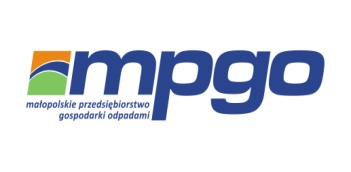                           Konsorcjum Firm :Przedsiębiorstwo Usług Komunalnych van Gansewinkel Kraków Spółka z o.o. A.S.A. EKO Polska Sp. z o.o.Małopolskie Przedsiębiorstwo Gospodarki Odpadami Sp. z o.o.Sita Małopolska Sp. z o.o.Operator:               Małopolskie Przedsiębiorstwo Gospodarki Odpadami Sp. z o.o.Biuro Obsługi Klienta,  Dział Logistykiul. Nowohucka 1, 31-580 Krakówtel: 12 34 00 421, 12 34 00 404;  fax: 12 34 00 422mail: bok@mpgo.krakow.plwww.mpgo.krakow.plInformujemy, że od 02 grudnia 2013 r.ulegnie  zmianie  termin  odbioruodpadów  komunalnych  zmieszanych*dot. zabudowy jednorodzinnej obsługiwanej co 2 tygodnie na terenie Miasta Krakowa(Sektor 2: IV Prądnik Biały, VI Bronowice)szczegółowy harmonogram na drugiej stronie Termin odbioru odpadów segregowanych tzw. żółty worek pozostaje bez zmianWażna informacja:Odpady komunalne oraz surowce wtórne powinny być wystawione przed posesję najpóźniej do godziny 6:30 w dniu odbioru. Worki z odpadami gromadzonymi selektywnie (żółty worek)  prosimy wystawiać po całkowitym wypełnieniu – zawiązane. Odpadów nie odbieramy z terenu posesji.Zgodnie z art. 8 ust. 1 Uchwały Nr LXIII/917/12 Rady Miasta Krakowa z dnia 19 grudnia 2012 r. w sprawie Regulaminu utrzymania czystości i porządku na terenie Gminy Miejskiej Kraków: „Właściciel nieruchomości jest zobowiązany umieścić pojemniki wypełnione odpadami w miejscu wyodrębnionym, dostępnym dla pracowników podmiotu odbierającego odpady komunalne bez konieczności otwierania wejścia na teren nieruchomości lub gdy takiej możliwości nie ma, należy wystawiać je w dniu odbioru na chodnik lub ciąg pieszo-jezdny przed wejściem na teren nieruchomości. Dopuszcza się także, za zgodą właściciela nieruchomości, wjazd na teren nieruchomości pojazdów podmiotu odbierającego odpady komunalne w celu odbioru odpadów zgromadzonych w pojemnikach. Wyniesienie pojemników z terenu nieruchomości stanowi usługę dodatkową w rozumieniu art. 6r ust. 4 ustawy.” (red. ustawa z dnia 13 września 1996 r. o utrzymaniu czystości i porządku w gminach ( Dz. U. z 2012 r. poz. 391, z późn. zm.)W przypadku pytań lub wątpliwości, prosimy o kontakt telefoniczny lub mailowySektor 2: 691 400 996bok@mpgo.krakow.pl* Z kilkunastu nieruchomości odbiór odpadów przez samochód o standardowych rozmiarach jest niemożliwy (trudne wjazdy, wąskie ulice). Odpady z tych nieruchomości będę odbierane bez zmian, pojazdem o małych gabarytach zgodnie z dotychczas obowiązującym harmonogramem. HARMONOGRAModbioru odpadów komunalnych zmieszanych obowiązujący od 02.12.2013 r.PONIEDZIAŁEK 02.12.13 r. (następnie co 2 tygodnie tj. 16.12.13 r., 30.12.13 r., 13.01.14 r., 27.01.14 r., 10.02.14 r., 24.02.14 r., 10.03.14 r., 24.03.14 r., 07.04.14 r., 19.04.14 r.*, 05.05.14 r., 19.05.14 r., 02.06.14 r., 16.06.14 r., 30.06.14 r. itd.)Pasternik, Zaborska, Ks. Truszkowskiego, Balicka (parzyste 40-168, nieparzyste 61-127), Jabłonkowska, Na Błoniach, Przy Młynówce, Stawowa, Stelmachów, Piaskowa, Arsenał, Banacha, Belwederczyków, Górka Narodowa, Potockiego, Słomczyńskiego, Urodzajna, Witkowicka (parzyste 42a -82, nieparzyste 65- 89)WTOREK 03.12.13 r. (następnie co 2 tygodnie tj. 17.12.13 r., 31.12.13 r., 14.01.14 r., 28.01.14 r., 11.02.14 r., 25.02.14 r., 11.03.14 r., 25.03.14 r., 08.04.14 r., 22.04.14 r., 06.05.14 r., 20.05.14 r., 03.06.14 r., 17.06.14 r. itd.) Tetmajera, Pod Strzechą, Wieniawy Długoszowskiego, Jarzynowa, Jasna, Malinowa, Matki Tajber ,Mączna, Piaszczysta, Rybałtowska, Zimorowicza, Żwirowa, Vetulaniego, Zaremby, Glogera, Gdyńska, Kuźnicy Kołłątajowskiej, Natansona, Rysiewicza, Siewna (numery od 50 do 80)ŚRODA  04.12.13 r. (następnie co 2 tygodnie tj. 18.12.13 r., 04.01.14 r.*, 15.01.14 r., 29.01.14 r., 12.02.14 r., 26.02.14 r., 12.03.14 r., 26.03.14 r., 09.04.14 r., 23.04.14 r., 07.05.14 r., 21.05.14 r., 04.06.14 r., 18.06.14 r. itd.)Bałtycka, , Bociana, Bursztynowa, Grażyny, Imbramowska, Jabłonna, Jazowa, Kołaczy, Kręta, Legnicka, Litawora, Mackiewicza, Polna, Siewna (numery od 2 do 44), Szafirowa, Turystyczna, Zgody, SyrenyCZWARTEK 05.12.12 r. (następnie co 2 tygodnie tj. 19.12.13 r., 02.01.14 r., 16.01.14 r., 30.01.14 r., 13.02.14 r., 27.02.14 r., 13.03.14 r., 27.03.14 r., 10.04.14 r., 24.04.14 r., 08.05.14 r., 22.05.14 r., 05.06.14 r., 21.06.14 r*. itd.)Na Polach, Pejzażowa, Lazurowa, Smętna, Sosnowiecka, Nawojowska, Dziewanny,  Dolińskiego, Hemara, Kurozwęckiego, Zakliki z Mydlnik, Orlich Gniazd, Chabrowa, Kaczorówka, Poziomkowa, Gospodarska, Gryczana, Paszkowskiego, Na Mostkach, Łokietka (parzyste 130 – 282a, nieparzyste 125 - 245), Al. 29 Listopada, Pocieszka, Nad Strugą, Rogatka, Rybianka, Langiewicza, Chełmońskiego (do numeru 26), Radzikowskiego (do nr 70)PIĄTEK 06.12.13 r. (następnie co 2 tygodnie tj., 20.12.13 r. , 03.01.14 r., 17.01.14 r., 31.01.14 r., 14.02.14 r., 28.02.14 r., 14.03.14 r., 28.03.14 r., 11.04.14 r., 25.04.14 r., 09.05.14 r., 23.05.14 r., 06.06.14 r., 20.06.14 r. itd.)Ojcowska, Budrysów, Szarotki, Na Wyrębę, Okrężna , Azaliowa, Konopna, Maciejkowa, Skotnica, Jęczmienna, Lniana, Karola Frycza, Na  Zielonki, Waliszewskiego, Zefirowa, Łokietka (parzyste 284-366, nieparzyste 247-317), Jurajska, Dziekanowicka, Powstańców, PONIEDZIAŁEK 09.12.13 r. (następnie co 2 tygodnie tj. 23.12.13 r., 11.01.14 r.*, 20.01.14 r., 03.02.14 r., 17.02.14 r., 03.03.14 r., 17.03.14 r., 31.03.14 r., 14.04.14 r., 28.04.14r., 12.05.14 r., 26.05.14 r., 09.06.14 r., 23.06.14 r. itd.)Balicka (parzyste 14-38, nieparzyste 17-55), Chmurna, Dzielna, Hoża, Słotna, Śmiała, Waleczna, Chełmońskiego (parzyste 248-292, nieparzyste 251-281)WTOREK 10.12.13 r. (następnie co 2 tygodnie  tj. 24.12.13 r., 07.01.14 r.,  21.01.14 r., 04.02.14 r., 18.02.14 r., 04.03.14 r., 18.03.14 r., 01.04.14 r., 15.04.14 r., 29.04.14r., 13.05.14 r., 27.05.14 r., 10.06.14 r., 24.06.14 r.  itd.)Lindego, Filtrowa, Na Błonie, Trawiasta, Legendy  Bliska, Nawigacyjna, Pękowicka, Północna, Skrajna, Tomkowicza , Wewnętrzna, Owsiana, Bukietowa, Jordanowska, Na Chałupkach, Łokietka (parzyste 84-128, nieparzyste 83-123), Dożynkowa, Dróżnicka, Koralowa, Wądół, Bibicka,ŚRODA 11.12.13 r. (następnie co 2 tygodnie tj. 21.12.13 r.*, 08.01.14 r., 22.01.14 r., 05.02.14 r., 19.02.14 r., 05.03.14 r., 19.03.14 r., 02.04.14 r., 16.04.14 r., 30.04.14r., 14.05.14 r., 28.05.14 r., 11.06.14 r., 25.06.14 r. itd.)Białoprądnicka, Bularnia, Danka, Górnickiego, Herwina Piątka, Kluzeka, Lechonia, Nad Sudołem, Narutowicza, Pleszowska,Pachońskiego, Papiernicza, Pasteura, Pigonia, Proszowicka, Rokosza, Szopkarzy, ZielińskaCZWARTEK 12.12.13 r. (następnie co 2 tygodnie tj. 28.12.13 r.*, 09.01.14 r., 23.01.14 r., 06.02.14 r., 20.02.14 r., 06.03.14 r., 20.03.14 r., 03.04.14 r., 17.04.14 r., 02.05.14r.*, 15.05.14 r., 29.05.14 r., 12.06.14 r., 26.06.14 r. itd.)Groszkowa, Katowicka, Narcyzowa, Palmowa, Tadeusza Boya- Żeleńskiego, Władysława Żeleńskiego, Zielony Most, Balicka(parzyste 170-326, nieparzyste 201-357), Brzezińskiego, Godlewskiego, Gradowa, Łupaszki, Myczkowskiego, Wapiennik, Wierzyńskiego, Kaczmarczyka, Kalenkiewicza, Kasznicy, Kiwerskiego, Kukiela, Pełczyńskiego, Tumanowicza, Olszyny Wilczyńskiego, Chełmońskiego(parzyste 100-216, nieparzyste 111-233), Felińskiego, Grabczaka, Meiera, Zarzecze (parzyste 2-90, nieparzyste 1-77)PIĄTEK 13.12.13 r. (następnie co 2 tygodnie 27.12.13 r., 10.01.14 r., 24.01.14 r., 07.02.14 r., 21.02.14 r., 07.03.14 r., 21.03.14 r., 04.04.14 r., 18.04.14 r., 02.05.14 r., 16.05.14 r., 30.05.14 r., 13.06.14 r., 27.06.14 r. itd.)Bzymka Strzałkowskiego, Justowska, Kowalskiego, Ks. Machaya, Kwiatkowskiego, Młynarskiego, Ochlewskiego, Olkuska, Pileckiego, Piwnika Ponurego, Popiela, Prystora, Stróżeckiego, Wiedeńska, Zarzecze (parzyste 108-136, nieparzyste 97-109), Arciszewskiego, Gaik, Jasnogórska, Na Budzyniu, Potoczek, Głogowa, Koło Białuchy, Nowa Górka, Suche Łąki , Zielone Wzgórze, Turowiec, Okulistów, Witkowicka(parzyste 2-18, nieparzyste 1-17), Witkowice Nowe, Balicka(parzyste 2-4, nieparzyste 1-13)*odbiór odpadów za dni ustawowo wolne od pracy 